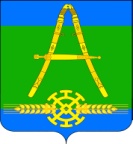 АДМИНИСТРАЦИЯ АЛЕКСАНДРОВСКОГО СЕЛЬСКОГО ПОСЕЛЕНИЯ  УСТЬ-ЛАБИНСКОГО  РАЙОНАР А С П О Р Я Ж Е Н И Еот 24.08.2018 г.  									 № 141-рхутор АлександровскийО проведении «Всероссийского экологического субботника «Зеленная Россия» на территории Александровского сельского поселения Усть-Лабинского районаВ соответствии с письмом администрации муниципального образования Усть-Лабинский район  «Об организации «Всероссийского экологического субботника- «Зеленная Россия»: 1.	 Провести на территории Александровского сельского поселения Усть-Лабинского района с 01 сентября по 30 сентября 2018 года месячник «Всероссийского экологического субботника- «Зеленная Россия».2. Создать комиссию для организации и проведения месячника «Всероссийского экологического субботника- «Зеленная Россия», согласно приложению № 1.3.Рекомендовать руководителям организаций, учреждений, главам крестьянско-фермерских хозяйств, водопользователям провести работу по благоустройству и санитарной очистке на закрепленных территориях.4. Рекомендовать руководителям ТОСОв, квартальных комитетам провести разъяснительную работу среди жителей поселения и организовать их на уборку придомовых, внутриквартальных территорий, улиц, кладбища, автомобильных дорог внутри поселения, побелку улиц, кладбища, автомобильных дорог внутри поселения, побелку деревьев, сбор и вывоз мусора.5. Директору МКУ «Юг» Александровского сельского поселения Усть-Лабинского района (Горских) организовать проведение ликвидации стихийных свалок на территории  поселения.6.Специалисту общего отдела администрации Александровского сельского поселения Усть-Лабинского района (Бронникова) провести среди жителей поселения разъяснительную работу о необходимости проведения уборки территорий, сбора и вывоза мусора.7. Специалисту общего отдела администрации Александровского сельского поселения  Усть-Лабинского района (Бронникова)  информацию о результатах проведения «Всероссийского экологического субботника- «Зеленная Россия» предоставить  в отдел ЖКХ Мо Усть-Лабинский район до 01.10.2018 года.8. Утвердить список техники, которая будет задействована в работах по проведению месячника «Всероссийского экологического субботника- «Зеленная Россия» на территории Александровского сельского поселения Усть-Лабинского района, согласно приложению № 2.9. Утвердить план работы о ходе проведения месячника «Всероссийского экологического субботника- «Зеленная Россия» на территории Александровского сельского поселения Усть-Лабинского района на 2018 год, согласно приложению № 3. 10. Контроль за выполнением настоящего распоряжения возложить на и.о.главы Александровского сельского поселения Усть-Лабинского района Бронникову С.А.11. Распоряжение вступает в силу со дня подписания.И.о.ГлавыАлександровского сельского поселенияУсть-Лабинского района                                                                   С.А.БронниковаПриложение № 1к распоряжению администрации Александровского сельского поселения Усть-Лабинского района от 24.08.2018 г. № 141-рКомиссия для организации и проведения месячника «Всероссийского экологического субботника- « Зеленная Россия» на территории поселения Александровского сельского поселения Усть-Лабинского района И.о.ГлавыАлександровского сельского поселенияУсть-Лабинского района                                                                   С.А.БронниковаПриложение № 2к распоряжению администрации Александровского сельского поселения Усть-Лабинского района от 24.08.2018 г. № 141-рСписок техники, которая будет задействована в работах по проведению месячника «Всероссийского экологического субботника- «Зеленная Россия» на территории Александровского сельского поселения Усть-Лабинского района И.о.ГлавыАлександровского сельского поселенияУсть-Лабинского района                                                                  С.А.Бронникова Приложение № 3к распоряжению администрации Александровского сельского поселения Усть-Лабинского района от 24.08.2018 г. № 141-рПлан работы о ходе проведения месячника «Всероссийского экологического субботника «Зеленная Россия» на территории Александровского сельского поселения Усть-Лабинского района И.о.ГлавыАлександровского сельского поселенияУсть-Лабинского района                                                                  С.А.Бронникова № п/пФ.И.О.Принадлежность к организацииБронникова Светлана Андреевна И.о.Главы Александровского сельского поселения Усть-Лабинского района, председатель комиссииГорских Борисович НиколаевичДиректор МБУ «Юг» Александровского сельского поселения Усть-Лабинского района, член комиссии ЛоктионоваЯна Игоревнаспециалист 2 кат  общего отдела администрации Александровского сельского поселения Усть-Лабинского рйаонаКомарчукАлександр ВикторовичДепутат Совета Александровского сельского поселения Усть-Лабинского района, член комиссииПарамонова Ольга Вячеславовна ввввВяВячеславовнаПредседатель ТОС № 1, член комиссии№ п/пНаименование техники. ПринадлежностьОтветственный ФИО1Трактор МТЗ-82 МКУ «Юг»Горских-Н.Б.- директор МКУ «Юг»2ПКУ-08МКУ «Юг»Горских-Н.Б.- директор МКУ « Юг»3Емкость для подвоза водыМКУ «Юг»Горских-Н.Б.- директор МКУ « Юг»№ п/пНаименование мероприятияСрок проведенияОтветственный Отметка о выполнении1Создать комиссию  для координации и выполнении работ на территории поселенияавгуст 2018 гАдминистрация поселения2Создание баннера на официальном сайте администрации районаавгуст 2018 гАдминистрация поселения3Проведение информационно-разъяснительной работы с подведомственными учреждениями и населением поселения о проведении акции «Зелёная Россия»сентябрь 2018 годаАдминистрация поселения4Организация и проведение работ по очистке прилегающих территорий, очистке улиц населенных пунктов, придомовых территорий, кладбищ и прилегающих территории к водным объектам01.09.2018г по 30.09.2018гРуководители предприятий организации всех форм собственности и главы КФХ5Проведение беседы из цикла «Зеленная Россия» в сельской библиотеке сентябрь 2018 годаМБОУ СОШ № 226Уход за ранее уже высаженными деревьями в рамках «Акции «Леса Победы»сентябрь 2018 годаДиректор МКУ «ЮГ», администрация с/п, жители, МБОУ СОШ № 227Наведение санитарного порядка на детских площадках  расположенных на территории поселениясентябрь 2018 годаДиректор МКУ «ЮГ»8Спил аварийных деревьев,  угрожающих жизни жителей поселениясентябрь 2018 годаДиректор МКУ «ЮГ», администрация с/п, жители 9Подведение итогов по окончанию месячникаоктябрь 2018 годаадминистрация поселения10Освещение хода проведения мероприятий месячника в средствах массовой информацииоктябрь 2018 годаадминистрация поселения